Месячник военно-патриотического воспитанияс 23 января по 23 февраля 2019 года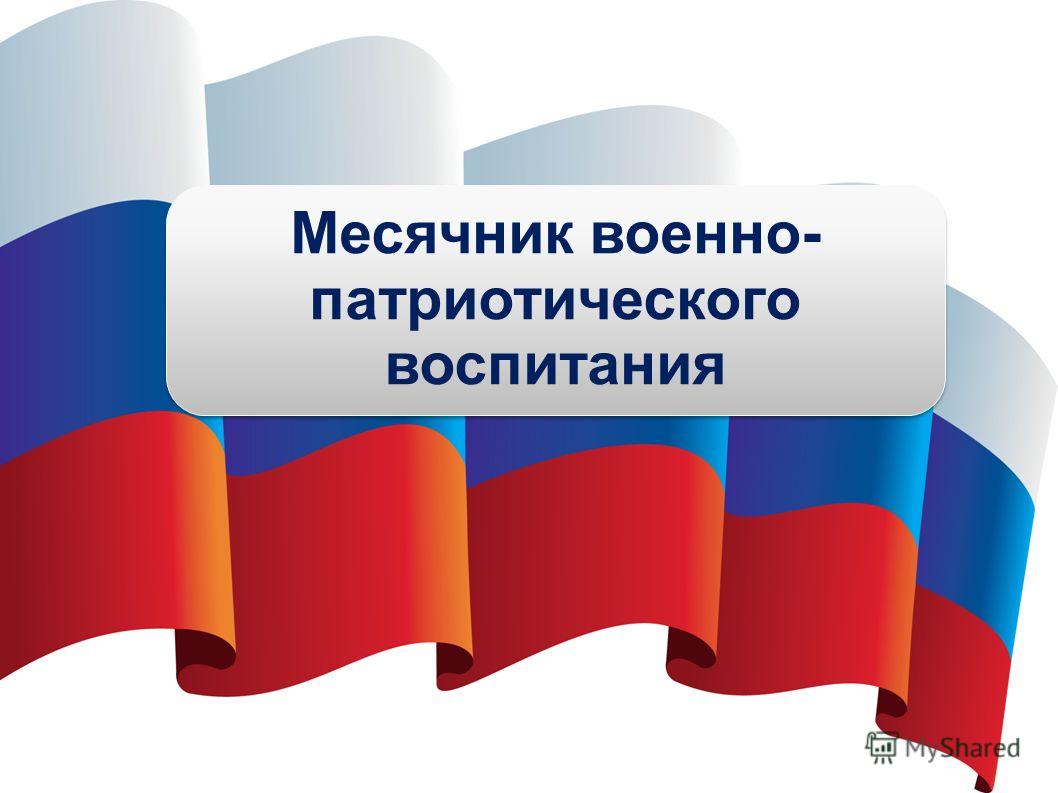 Цель – формирование социально-активной личности гражданина и патриота, обладающего чувством национальной гордости, гражданского достоинства, любви к Отечеству, своему народу и готовностью к его защите.Задачи:- использование отечественных традиций и современного опыта в области патриотического воспитания- воспитание гражданина и патриота России через изучение героического  прошлого нашей Родины, символики, жизни и деятельности выдающихся личностей, уважительного отношения к культурным ценностям и достижениям своей страны и других стран.ПЛАН МЕРОПРИЯТИЙИнформацию подготовила зам. дир по ВР                                Якушева О.ГМероприятиеОтветственныйОтметка  о выполненииЛинейка для 1-4; 5-11 классов – открытие военно-патриотического месячникаЗам. директора по ВР Якушева О.Г., 23.01.2019   Дни воинской славы России            Линейка для 1-4; 5-11 классов           Уроки Памяти  в 1-11 кл. посвященные 75 – летию снятия блокады Ленинграда.27 января в Российской Федерации отмечается День воинской славы России – 75-летие  снятия блокады  Ленинграда.Классные часы, уроки Памяти 1-11 классы«900 дней блокады Ленинграда»«Защитники  и герои Ленинграда»«75-летие снятия блокады Ленинграда»Просмотр документального фильма «900 дней блокады Ленинграда»Книжная выставка в школьной библиотеке.Совместно с ДК квест-игра «Ленинград – Город – герой»  Акция «Свяча памяти»(у памятника участникам Вов)Зам. директора по ВР Якушева О.Г., Классные руководители  Учителя историиПед. библиотекарь Воробьева О.П.Учителя истории, классные рук.с 25.01 по 18.01 2019с 21.01 по 28.01.201925.01.2019Уроки Памяти, классные часы, беседы, диспуты:- 2 февраля – День разгрома фашистских войск  в Сталинградской битве.«Сталинградская битва»,«Оборона Сталинграда»,«Защитники Сталинграда»классные руководители, учителя истории 03.02.2019 Линейка, посвящённая воинам-интернационалистам 5-11 классы 15 февраля день вывода советских войск из Афганистана.  «След Афганской войны»учителя истории, классные руководители, 15.03.2019Спортивные мероприятия: веселые старты 1-2классы «Вперед, мальчишки!»3-4 классы «Сильные, смелые, ловкие, умелые»спортивная эстафета 5-7 классысоревнования по волейболу, баскетболу для 8-11 классовУчителя физической культурыв течение месяцаЭкскурсии в музейную комнату:«Защитники Отечества»Учителя историив течение месяцаДень защитника ОтечестваДень защитника ОтечестваДень защитника ОтечестваПоздравительные мероприятия 1-4 классы  –«Защитники Отечества»5-7 кл. – –«Защитники Отечества»8-11 кл.- –«Защитники Отечества»Общешкольное мероприятие смотр-конкурс по строевой подготовке и военной песни «России славные сыны!» 1-11 классысреди 1-4классов,среди 5-11 классов Савина М.А., Урезалова Т.Н.Чумак Т.Н., Борисенкова С.А.Вамбольд Н.А., ББелкина С.С. Попова Т.В.Матафонова А.М.Кушимова О.В., Шнякина Е.АГречишкина Г.А., Барковская О.А.Зам. дир. по ВР Якушева О.Г., классные рук. классов, учителя физкультурыс 15.02.2019 -20.02.201919.02.2019Работа пресс-центраРабота пресс-центраРабота пресс-центраСтенд «Выпускники на службе Отечества»Конкурс газет «День Защитника Отечества»Акция поздравление жителей села с Днем защитника Отечества 1-5 классы(открытки)Акция «Ветеран живёт рядом» (шефская помощь)9 А кл. – классный рук. Карпенко А.Ю.классные руководители, волонтерский отряд 7 а – 8 а классысамоуправление классов, РДШ 18.02.2019к 19.02.201922.02.2019Операция Памятник - благоустройство памятника воинам Великой Отечественной войны 1941-1945 годов5-е кл., 7-е кл.классные руководители08.02.201915.02.2019Торжественная линейка, посвященная закрытию месячникаЗам. дир. по ВР Якушева О.Г.22.02.2019КонкурсыКонкурсыКонкурсыОбластной творческий конкурс, посвящённый 30-летию вывода Советских войск из АфганистанаКлассные руководителис 10.12.2018 - 01.02.2019 Муниципальный этап областного заочного  конкурса (видеоклипов) инсценированной военно-патриотической песни «Нам этот мир завещано беречь»Классные руководителис 23.01.- 04.02.2019Районный конкурс эссе, сочинений и творческих работ «Есть такая профессия – Родину Защищать»Классные руководителис 14.12. 2018 -15.02.2019Районный военно-спортивный фестиваль «России славные сыны»   учитель физ. Исакова Г.А.21.02.2019Школьный этап «Президентские состязания» 7-8 кл.учитель физ.Гукова В.В.15 февраля  2019Всероссийская Акция «Лыжня России»учитель физ.Исакова Г.А.09.02.2019Интеллектуальные игры, викторины, связанные с историей Великой Отечественной войны, Вооруженных Сил РФ, жизнью и деятельностью выдающихся людей в истории ОтечестваУчителя историив течение месячника